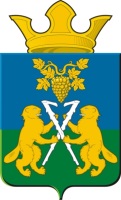 АДМИНИСТРАЦИЯ НИЦИНСКОГО СЕЛЬСКОГО ПОСЕЛЕНИЯСЛОБОДО-ТУРИНСКОГО МУНИЦИПАЛЬНОГО РАЙОНАСВЕРДЛОВСКОЙ ОБЛАСТИП О С Т А Н О В Л Е Н И Еот 19 ноября 2021 годас. Ницинское№ 134О создании согласительной комиссииРуководствуясь статьей 16 Федерального закона от 06.10.2003 г. № 131-ФЗ «Об общих принципах организации местного самоуправления в Российской Федерации», статьей 25 Градостроительного кодекса Российской Федерации, уставом Ницинского сельского поселения, с учетом заключения Правительства Свердловской области от 19.11.2021г. 16-06-02/31 по проекту документа территориального планирования «Проект внесения изменений в генеральный план Ницинского сельского поселения применительно к территории с. Бобровское» ПОСТАНОВЛЯЮ:Создать согласительную комиссию по проекту документа территориального планирования «Проект внесения изменений в генеральный план Ницинского сельского поселения применительно к территории с. Бобровское» в Свердловской области (далее – Согласительная комиссия).2. Утвердить:Положение о Согласительной комиссии (прилагается);Состав Согласительной комиссии (прилагается).3. Согласительной комиссии в срок не позднее одного месяца с даты ее создания представить результаты работы Главе Ницинского сельского поселения.4. Опубликовать настоящее постановление в печатном средстве массовой    информации Думы и Администрации Ницинского сельского поселения «Информационный вестник Ницинского сельского поселения», а также обнародовать путем размещения на официальном сайте Ницинского сельского поселения (WWW.nicinskoe.ru).5. Контроль по исполнению настоящего постановления оставляю за собой.Глава администрации Ницинского сельского поселения                                                    Т.А. КузевановаУТВЕРЖДЕНОПостановлением Администрации Ницинского сельского поселенияот 19.11.2021г. № 134Положениео Согласительной комиссии по проекту документа территориального планирования «Проект внесения изменений в генеральный план Ницинского сельского поселения применительно к территории с. Бобровское»1.	Настоящее Положение определяет функции и порядок деятельности Согласительной' комиссии по проекту документа территориального планирования «Проект внесения изменений в генеральный план Ницинского сельского поселения применительно к территории с. Бобровское» (далее - Согласительная комиссия и Проект).2.	Согласительная комиссия в своей деятельности руководствуется положениями, установленными частями 10, 11 статьи 25 Градостроительного кодекса Российской Федерации.3.	Функцией Согласительной комиссии является выработка решения по вопросам, вошедшим в заключение Правительства Свердловской области от09.09.2020г. 16-01-73/14, содержащее отказ в согласовании Проекта.4.	Согласительная комиссия имеет право:1)	приглашать заинтересованных лиц для участия в заседаниях Согласительной комиссии;2)	привлекать	экспертов к работе Согласительной комиссии;3)	запрашивать и получать в установленном порядке от Администрации Ницинского сельского поселения, органов исполнительной власти Свердловской области, учреждений и организаций документы и материалы, необходимые для работы Согласительной комиссии.5.	Организация работы Согласительной комиссии:1)	Согласительная комиссия состоит из председателя, заместителя председателя, секретаря и членов Согласительной комиссии;2)	председатель Согласительной комиссии определяет повестку заседания Согласительной комиссии, сроки и порядок рассмотрения вопросов, включенных в повестку заседания, ведет заседание Согласительной комиссии, участвует в принятии решений по вопросам, включенным в повестку заседания, представляет Главе Ницинского сельского поселения результаты работы Согласительной комиссии;3)	секретарь Согласительной комиссии рассылает уведомления о проведении заседаний Согласительной комиссии, ведет и оформляет протокол заседаний Согласительной комиссии;4)	решение Согласительной комиссии по вопросам, вошедшим в заключение Правительства Свердловской области от 09.09.2020г. 16-01-73/14, содержащее отказ в согласовании Проекта, считается принятым, если за него единогласно проголосовали председатель Согласительной комиссии и члены Согласительной комиссии;5)	решения Согласительной комиссии оформляются протоколом, который подписывает председатель и соответствующие члены Согласительной комиссии;6)	протоколы заседаний Согласительной комиссии хранятся в архиве отдела архитектуры и градостроительства Администрации Ницинского сельского поселения.УТВЕРЖДЕНОПостановлением Администрации Ницинского сельского поселенияот 19.11.2021г. № 134СоставСогласительной комиссии по проекту документа территориального планирования «Проект внесения изменений в генеральный план Ницинского сельского поселения применительно к территории с. Бобровское»Председатель комиссии:Заместитель председателя комиссии:Секретарь комиссии:Члены комиссии:Татьяна АркадьевнаКузеванова       - Глава Ницинского сельского поселенияАндрей Витальевич Зырянов- заместитель Главы Ницинского сельского поселенияСергей ВитальевичКайгородов- специалист администрации Ницинского сельского поселения по градостроительной деятельностиСветлана БорисовнаБельц- депутат Думы Ницинского сельского поселения- Министерство строительства и развития инфраструктуры Свердловской области (по согласованию)- Министерство транспорта и дорожного хозяйства Свердловской области (по согласованию)